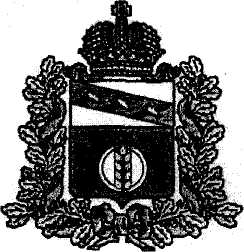 АДМИНИСТРАЦИЯ ПОСЕЛКА ИВАНИНОКУРЧАТОВСКОГО РАЙОНА КУРСКОЙ ОБЛАСТИот «10» августа 2017 года                                       ПОСТАНОВЛЕНИЕ № 215Об утверждении Порядка и сроках представления, рассмотрения и оценки предложений заинтересованных лиц о включении дворовой территориив муниципальную программу формированиясовременной городской среды на 2018-2022 годыВ соответствии с Федеральным законом от 16 октября 2003 г. № 131-ФЗ «Об общих принципах организации местного самоуправления в Российской Федерации», администрация поселка Иванино Курчатовского района,ПОСТАНОВЛЯЕТ:1. Утвердить прилагаемый Порядок и сроки представления, рассмотрения и оценки предложений заинтересованных лиц о включении дворовой территории в муниципальную программу формирования современной городской среды на 2018-2022 годы. 2. Утвердить прилагаемый Перечень работ по благоустройству дворовых территорий многоквартирных домов (приложение№1).3. Утвердить прилагаемую форму Заявки на участие многоквартирного дома в благоустройстве прилегающей дворовой территории в рамках приоритетного проекта «Современная городская среда» (приложение № 2).4. Утвердить прилагаемые критерии оценки проектов (приложение № 3).5. Утвердить прилагаемое заявление о включении в проект дополнительных мероприятий, направленных на реализацию проекта (приложение № 4).6. Разместить настоящее постановление в информационно - телекоммуникационной сети «Интернет» на официальном сайте администрации поселка Иванино Курчатовского района Курской области (http://ivanino.rkursk.ru).7. Контроль за исполнением настоящего постановления оставляю за собой.Глава поселка ИваниноКурчатовского района                                                                                            В.П. ПыхтинУтверждено постановлением 
администрации поселка Иванино 
от 10.08.2017 № 215
Порядок и сроки представления, рассмотрения и оценки предложений заинтересованных лиц о включении дворовой территории в муниципальную программу формирование современной городской среды на 2018-2022 годы
1. Настоящий Порядок определяет процедуру и сроки представления, рассмотрения и оценки предложений заинтересованных лиц о включении дворовой территории в муниципальную программу формирования современной городской среды на 2018-2022 годы (далее – муниципальная программа).Под предложениями заинтересованных лиц о включении дворовой территории в муниципальную программу формирования современной городской среды на 2018-2022 годы в настоящем Порядке подразумеваются проекты, направленные на благоустройство дворовых территорий многоквартирных домов, ответственность за реализацию которых несёт администрация поселка Иванино Курчатовского района в текущем году (далее – проект, администрация).2. Финансовое обеспечение проектов составляют:а) средства бюджета Курской области, предусмотренные на софинансирование муниципальной программы;б) средства бюджета муниципального образования поселка Иванино, предусмотренные на софинансирование муниципальной программы;в) безвозмездные поступления от физических и юридических лиц, предусмотренные на софинансирование муниципальной программы, направляемые на проведение следующих видов работ, входящих в Перечень видов работ по благоустройству дворовых территорий многоквартирных домов согласно Приложению №1 к настоящему Порядку:
включенных в минимальный перечень работ по благоустройству дворовых территорий многоквартирных домов – без установления размера; в случае принятия собственниками помещений в многоквартирном доме решения о софинансировании указанных работ, размер средств определяется решением общего собрания собственников помещений в многоквартирном доме;включенных в дополнительный перечень работ по благоустройству дворовых территорий многоквартирных домов – в размере не менее 3 процентов от размера средств, указанных в подпункте «а» настоящего пункта, и направляемых на их проведение.3. Приём и рассмотрение проектов осуществляет администрация поселка Иванино.4. Включение проектов в муниципальную программу формирования современной городской среды на 2018-2022 годы осуществляется по итогам конкурса на основании оценки проектов (далее – конкурс).5. Извещение о проведении конкурса размещается администрацией на официальном сайте администрации поселка Иванино (http://ivanino.rkursk.ru) в течение 7 календарных дней со дня принятия им решения о его проведении.В извещении о проведении конкурса указываются:а) наименование, местонахождение, почтовый адрес, адрес электронной почты и контактный телефон администрации поселка Иванино;б) дата начала и дата окончания приема проектов, перечень представляемых документов, место подачи проектов;в) требования к проектам, критерии их отбора.6. Оценку проектов, подведение итогов конкурса осуществляет общественная комиссия, состав которой утверждается администрацией.В состав общественной комиссии в обязательном порядке включаются представители органов местного самоуправления, политических партий и движений, общественных организаций, иные лица.7. Представление проекта в администрацию осуществляется уполномоченным представителем многоквартирного дома (далее –уполномоченный представитель). В случае, если дворовая территория относится к двум и более многоквартирным домам, то решением общего собрания собственников помещений каждого многоквартирного дома определяется один уполномоченный представитель, действующий в интересах всех многоквартирных домов.8. Для участия в конкурсе уполномоченный представитель:В срок до 24 августа 2017 года (включительно) представляет в администрацию Заявку на участие многоквартирного дома в благоустройстве прилегающей дворовой территории в рамках приоритетного проекта «Современной городская среда» (приложение№2).Уведомляет администрацию в письменной форме о дате проведения общего собрания собственников помещений в многоквартирном доме, на котором планируется рассмотрение вопросов, связанных с участием в муниципальной программе, не позднее чем за 7 дней до даты его проведения;В срок до 24 августа 2017 года представляет проект в администрацию в электронном виде и на бумажном носителе.Уполномоченным представителем может быть представлен один проект.9. Проект включает в себя:а) заявку по форме в соответствии с приложением №2 к настоящему Порядку;б) протоколы общих собраний собственников помещений в каждом многоквартирном доме, решений собственников каждого здания и сооружения, образующих дворовую территорию, оформленные в соответствии с законодательством Российской Федерации, содержащие в том числе информацию по следующим вопросам:о включении дворовой территории в муниципальную программу;перечень работ по благоустройству дворовой территории;форма и доля финансового и (или) трудового участия заинтересованных лиц в реализации мероприятий по благоустройству дворовой территории в зависимости от основного или от дополнительного перечня работ;условие о включении/невключении в состав общего имущества в многоквартирном доме оборудования, иных материальных объектов, установленных на дворовой территории в результате реализации мероприятий по ее благоустройству в целях осуществления последующего содержания указанных объектов в соответствии с требованиями законодательства Российской Федерации, и об определении источников финансирования на их содержание в случае включения указанного имущества в проект;
представитель (представители) дома, уполномоченный на представление предложений, согласование дизайн-проекта благоустройства дворовой территории, а также на участие в контроле, в том числе промежуточном, и приемке работ по благоустройству дворовой территории;
в) копию утвержденной локальной сметы (сводного сметного расчета) на работы (услуги) в рамках проекта;г) фотографии дворовой территории, характеризующие текущее состояние уровня благоустройства;д) иные документы, позволяющие наиболее полно описать проект (по желанию уполномоченного представителя многоквартирного дома);е) опись документов.10. Поступившие проекты регистрируются администрацией в день поступления в журнале регистрации проектов с присвоением номера, указанием даты и времени поступления проекта.
11. Администрация в течение 7 календарных дней со дня окончания приема проектов рассматривает их на соответствие требованиям, установленным настоящим Порядком, и принимает решение о допуске проекта к участию в конкурсе или об отказе в допуске.
В указанном решении должна содержаться следующая информация:
а) общее количество поступивших проектов;б) время и место рассмотрения проектов;в) проекты, допущенные к участию в конкурсе;г) проекты, не допущенные к участию в конкурсе, с указанием причин отказа.
Выписка из решения направляется уполномоченному представителю в течение 3 рабочих дней со дня принятия решения.12. Уполномоченный представитель многоквартирного дома, направивший проект, вправе отозвать его в любое время до окончания срока подачи проектов.13. Проекты, соответствующие требованиям настоящего Порядка, направляются администрацией в общественную комиссию.14. Общественная комиссия определяет победителей конкурса в срок до 5 сентября 2017 года. Оценка проектов проводится по критериям в соответствии с приложением №3. За каждый из критериев общественная комиссия присваивает проектам баллы.15. Итоговая оценка проекта рассчитывается по следующей формуле:ИО - итоговая оценка по одному проекту в баллах;- весовое значение соответствующего (i) критерия;- оценка, выставляемая членом конкурсной комиссии по соответствующему (i) критерию в баллах;n - количество критериев.Результаты оценки проекта заносятся членами конкурсной комиссии в оценочный лист.16. По результатам оценки проектов общественная комиссия формирует в пределах лимитов бюджетных средств, предусмотренных на софинансирование муниципальной программы, перечень проектов-победителей путем включения в него проектов, набравших наибольшее количество баллов, который оформляется в течение 5 календарных дней протоколом.При равном количестве баллов в указанный перечень включаются проекты с более ранней датой и временем поступления в администрацию.17. Указанный в пункте 16 настоящего Порядка протокол размещается на официальном сайте администрации поселка Иванино (http://ivanino.rkursk.ru) в течение 10 рабочих дней со дня его оформления.18. Администрация в течение 3 рабочих дней со дня оформления указанного в пункте 16 настоящего Порядка протокола направляет его в ЖКХ и ТЭК Курской области.19. В случае возникновения при реализации проекта экономии средств по итогам размещения заказов на приобретение товаров, выполнение работ, оказание услуг для муниципальных нужд, уполномоченный представитель многоквартирного дома может внести изменения в проект, включив в него дополнительные мероприятия, направленные на реализацию проекта, по согласованию с администрацией.Уполномоченный представитель многоквартирного дома не позднее 1 сентября 2017 года направляет в администрацию следующие документы:а) заявление по форме в соответствии с приложением №4;б) копию утвержденной локальной сметы (сводного сметного расчета) на работы (услуги) в рамках проекта.20. Проекты, представленные для участия в конкурсе, администрациям муниципальных образований не возвращаются.Приложение № 1 к постановлениюадминистрации поселка Иванино  от 10.08.2017 г. № 215Перечень работ по благоустройству дворовых территорий многоквартирных домовПриложение № 2 к постановлениюадминистрации поселка Иванино  от 10.08.2017 г. № 215Заявка на участие многоквартирного дома в благоустройстве прилегающей дворовой территории в рамках приоритетного проекта«Современная городская среда»Приложение № 3 к постановлениюадминистрации поселка Иванино  от 10.08.2017 г. № 215Критерии оценки проектов* указывается процент от общего числа проживающих собственников жилых помещений в многоквартирном доме. В случае если в администрацию представляются два или более протокола общих собраний собственников помещений, то указывается процент от общего числа проживающих собственников в данных многоквартирных домах.Приложение № 4 к постановлениюадминистрации поселка Иванино  от 10.08.2017 г. № 215Заявлениео включении в проект дополнительных мероприятий, направленных на реализацию проектаВ связи с возникновением при реализации проекта ____________________ (указывается название проекта) экономии средств по итогам размещения заказов на приобретение товаров, выполнение работ, оказание услуг в размере ______________ (___________) рублей прошу согласовать дополнительные мероприятия, направленные на реализацию проекта, в соответствии с утвержденной локальной сметой (сводного сметного расчета) на работы (услуги) в рамках проекта (прилагается).Приложение: на ___ л. в 1 экз.__________________________________________________________________________________________________________ (указывается должность уполномоченного представителя многоквартирного дома)___________________/________________(подпись)                         (расшифровка)«___»______________201__ г.1.Минимальный перечень работ по благоустройству дворовых территорий многоквартирных домов:1.1.Ремонт дворовых проездов1.2.Обеспечение освещения дворовых территорий1.3.Установка скамеек1.4.Установка урн для мусора2.Дополнительный перечень работ по благоустройству дворовых территорий многоквартирных домов:2.1.Оборудование детских и (или) спортивных площадок2.2.Оборудование автомобильных парковок2.3.Озеленение территорий2.4.Иные виды работ1. Адрес многоквартирного дома:населенный пункт: __________________________________________________улица/проспект/пр.: _________________________________________________№ дома, корпус: ____________________________________________________2. Информация об иных многоквартирных домах: В случае если дворовая территория объединяет два или более многоквартирных дома, указываются адреса домов, не учтенных в п. 1, ФИО и контактные данные председателей советов домов (иных уполномоченных представителей домов)улица_______________________________________ дом_____корпус___ФИО (полностью): _____________________________________________________контактный телефон: __________________________________________________почтовый адрес: _____________________________________________________улица_______________________________________ дом_____корпус___ФИО (полностью): _____________________________________________________контактный телефон: __________________________________________________почтовый адрес: _____________________________________________________улица_______________________________________ дом_____корпус___ФИО (полностью): _____________________________________________________контактный телефон: __________________________________________________почтовый адрес: _____________________________________________________3. Информация об объектах социальной инфраструктуры непосредственно вблизи дворовой территории (школьные (дошкольные учреждения), магазины, др.):________________________________________________________________________________________________________________________________________________________________________________________4. Дата проведения собрания собственников жилых помещений по принятию следующих решений (проводится с участием представителя органов местного самоуправления):- о включении дворовой территории в муниципальную программу;- перечень работ по благоустройству дворовой территории, сформированный исходя из минимального перечня работ по благоустройству; - перечень работ по благоустройству дворовой территории, сформированный исходя из дополнительного перечня работ по благоустройству;- форма и доля финансового и (или) трудового участия заинтересованных лиц в реализации мероприятий по благоустройству дворовой территории;- условие о включении/невключении в состав общего имущества в многоквартирном доме оборудования, иных материальных объектов, установленных на дворовой территории в результате реализации мероприятий по ее благоустройству в целях осуществления последующего содержания указанных объектов в соответствии с требованиями законодательства Российской Федерации, и об определении источников финансирования содержания в случае включения;- представитель (представители) домов, уполномоченных на представление предложений, согласование дизайн-проекта благоустройства дворовой территории, а также на участие в контроле, в том числе промежуточном, и приемке работ по благоустройству дворовой территории.Дата: «____»_____________201__г. 4. Информация о заявителе:Должность (нужное подчеркнуть): председатель совета дома, председатель товарищества собственников жилья, другое (указать)___________________________________________________________________________________________ФИО (полностью): _____________________________________________________контактный телефон: __________________________________________________почтовый адрес: _________________________________________________________________________________________________________________________электронный адрес: ___________________________________________________Подпись  _________________________Дата: «____»_____________201__г. 4. Информация о заявителе:Должность (нужное подчеркнуть): председатель совета дома, председатель товарищества собственников жилья, другое (указать)___________________________________________________________________________________________ФИО (полностью): _____________________________________________________контактный телефон: __________________________________________________почтовый адрес: _________________________________________________________________________________________________________________________электронный адрес: ___________________________________________________Подпись  _________________________5. Заявку принял: Заполняется сотрудником администрации муниципального образования, в состав которого входит соответствующий населенный пунктЗанимаемая должность:  __________________________________________________ ФИО (полностью):  ______________________________________________________Дата: « ____»________________201__г. Подпись  _________________________5. Заявку принял: Заполняется сотрудником администрации муниципального образования, в состав которого входит соответствующий населенный пунктЗанимаемая должность:  __________________________________________________ ФИО (полностью):  ______________________________________________________Дата: « ____»________________201__г. Подпись  _________________________5. Заявку принял: Заполняется сотрудником администрации муниципального образования, в состав которого входит соответствующий населенный пунктЗанимаемая должность:  __________________________________________________ ФИО (полностью):  ______________________________________________________Дата: « ____»________________201__г. Подпись  _________________________№п/пНаименование и значение критерияКоличество балловВескритерия12341.Доля софинансирования проекта со стороны от физических и юридических лиц, в том числе:0,501.1превышение уровня софинансирования минимального перечня работ по благоустройству дворовых территорий многоквартирных домов за счет средств физических и юридических лиц в денежной форме (в процентных пунктах от предполагаемой суммы субсидии на работы из минимального перечня работ по благоустройству) Примечание: минимальное значение для софинансирования за счет общего объёма средств физических и юридических лиц составляет 0%.0,30от 15,1%1000,30от 10,1% до 15,0%800,30от 5,1% до 10,0%700,30от 0,1% до 5,0%600,30000,301.2превышение уровня софинансирования дополнительного перечня работ по благоустройству  дворовых территорий многоквартирных домов за счет средств физических и юридических лиц в денежной форме (в процентных пунктах от предполагаемой суммы субсидии на работы по благоустройству из дополнительного перечня работ по благоустройству) Примечание: минимальное значение для софинансирования за счет общего объёма средств физических и юридических лиц составляет 3 % от суммы субсидии из бюджета Республики Карелия на работы из дополнительного перечня работ по благоустройству0,20от 10,1%1000,20от 7,1% до 10,0%800,20от 5,1% до 7,0%700,20от 1,1% до 5,0%600,20до 1,0%400,20000,202.Социальная эффективность от реализации проекта, в том числе:0,052.1удельный вес (доля) населения, которое будет регулярно пользоваться результатами от реализации проекта*0,05от 80,1%1000,05от 50,1% до 80,0%800,05от 20,1% до 50,0%600,05до 20,0% 400,053.Степень участия населения в определении проблемы, на решение которой направлен проект, подготовке и реализации проекта, в том числе: 0,203.1степень участия собственников жилых помещений в определении проблемы и подготовке проекта путём участия в очном общем собрании собственников жилья согласно протоколу общего собрания *0,10более 20,1%1000,10от 10,1% до 20,0%750,10от 5,1% до 10,0%500,10до 5,0%250,103.2участие населения (неоплачиваемый труд, материалы и другие формы) в реализации проекта0,10наличие1000,10отсутствие00,104.Наличие источников финансирования и участие населения в содержании имущества, предусмотренного проектом, после его завершения, в том числе:0,154.1наличие источников финансирования мероприятий по эксплуатации и содержанию имущества, предусмотренного проектом, после его завершения0,10наличие1000,10отсутствие00,104.2Неденежное участие населения в обеспечении эксплуатации и содержании проекта, после его завершения 0,05участие1000,05отсутствие участия00,055.Информирование населения о проекте, проведение подготовительных мероприятий к реализации проекта, в том числе:0,105.2использование средств массовой информации или иных способов информирования населения при подготовке к реализации проекта0,10использование1000,10отсутствие использования00,10Итого:1,00СОГЛАСОВАНОГлава администрации поселка Иванино__________________/______________ «______» ______________201__ г.Главе Администрация поселка Иваниноот _________________________________________________________(ФИО, должность уполномоченного представителя дома)